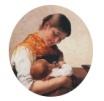 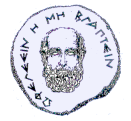 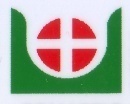 Εκπαιδευτικό Πρόγραμμα Παιδιατρικής ΠαΓΝΗ 2019-2020Υπεύθυνοι ΠρογράμματοςΠαιδιατρική: Βιβλιογραφική Ενημέρωση και Κλινικά Φροντιστήρια: Μανώλης Γαλανάκης. Κλινικά Περιστατικά: Χρυσούλα Περδικογιάννη. Απεικόνιση: Εύα Παπαδοπούλη, Ομιλίες: Ελένη Βεργαδή, Φωτεινή Βρουβάκη. Παράδοση-Παραλαβή: Γιάννης ΓερμανάκηςΝεογνολογική: Ελευθερία ΧατζηδάκηΜΕΘ Παίδων: Σταυρούλα ΗλίαΑγγελή Μαρία, ειδικευόμενη Παιδιατρικής, ΠαΓΝΗΑποστολάκη Δέσποινα, Παιδίατρος, Επιμελήτρια Β Παιδιατρικής ΓΝ ΧανίωνΑσημακόπουλος Δημήτριος, ειδικευόμενος Παιδιατρικής, ΠαΓΝΗΒεργαδή Ελένη, Παιδίατρος, Πανεπιστημιακή Υπότροφος Παιδιατρικής Πανεπιστημίου ΚρήτηςΒουρδούμπα, ειδικευόμενη Παιδιατρικής, ΠαΓΝΗΒρεκούσης Θωμάς, Επίκουρος Καθηγητής Γυναικολογικής Πανεπιστημίου ΚρήτηςΒρουβάκη Φωτεινή, Παιδίατρος, Επιμελήτρια Β Παιδιατρικής ΠαΓΝΗΓαλανάκης Μανώλης, Παιδίατρος-Λοιμωξιολόγος, Καθηγητής Πανεπιστημίου ΚρήτηςΓερμανάκης Γιάννης, Παιδίατρος-παιδοκαρδιολόγος, Αναπληρωτής Καθηγητής Πανεπιστημίου ΚρήτηςΓραφάκου Όλγα, Παιδίατρος, Διευθύντρια ΕΣΥ, ΚΥ ΣπηλίουΓωνιωτάκης Ιωάννης, ειδικευόμενος Παιδιατρικής, ΠαΓΝΗΔημητρίου Ελένη, Καθηγήτρια Εργαστηριακής Παιδιατρικής Πανεπιστημίου ΚρήτηςΔοξάκη Χριστίνα, ειδικευόμενη Παιδιατρικής, ΠαΓΝΗΖαχαριουδάκη Μαρία, ειδικευόμενη Παιδιατρικής, ΠαΓΝΗΖουλινάκη Μαρία, ειδικευόμενη Παιδιατρικής, ΠαΓΝΗΗλία Σταυρίνα, Παιδίατρος-Εντατικολόγος, Επίκουρος Καθηγήτρια Πανεπιστημίου ΚρήτηςΚακατσάκη Ιωάννα, ειδικευόμενη Παιδιατρικής, ΠαΓΝΗΚαλαϊτζάκης Ευάγγελος, Επίκουρος Καθηγητής Γαστρεντερολογίας Πανεπιστημίου ΚρήτηςΚαπόγιαννης Χάρης, ειδικευόμενος Παιδιατρικής, ΠαΓΝΗΚατσαράκης Γιάννης. Παιδίατρος, Διευθυντής ΕΣΥ ΓΝ-ΚΥ ΣητείαςΚονδύλη Ευμορφία, Αναπληρώτρια Καθηγήτρια Εντατικής Θεραπείας Παν/μίου ΚρήτηςΚότσιρα Βασιλική, ειδικευόμενη Παιδιατρικής, ΠαΓΝΗΚουλεντάκη Μαίρη, Διευθύντρια ΕΣΥ Γαστρεντερολογικής Κλινικής ΠαΓΝΗΛαδομένου Φανή, Παιδίατρος, Επιμελήτρια Β’ Παιδιατρική Κλινική ΒΓΝΗΜαμουλάκης Δημήτρης, Παιδίατρος-παιδοδιαβητολόγος, Διευθυντής ΕΣΥ Παιδιατρικής ΠαΓΝΗΜανιαδάκη Ηλιάννα. Παιδίατρος-παιδοενδοκρινολόγος, Επιμελήτρια Α' Παιδιατρικής ΠαΓΝΗΜαραγκουδάκη Μαρία, Παιδίατρος-παιδογαστρεντερολόγος, Πανεπ Υπότροφος Παιδιατρικής ΠαΓΝΗΜαυρίδης Χαράλαμπος, Πανεπιστημιακός Υπότροφος Ουρολογίας Πανεπιστημίου ΚρήτηςΜιχαηλίδου Ένη, Παιδίατρος-παιδοπνευμονολόγος, Διευθύντρια ΕΣΥ Παιδιατρικής ΠαΓΝΗΜουδατσάκη Μαρίνα, ειδικευόμενη Παιδιατρικής, ΠαΓΝΗΜπιτσώρη Μαρία, Παιδίατρος-παιδονεφρολόγος, Διευθύντρια ΕΣΥ Παιδιατρικής ΠαΓΝΗΜπριασούλης Γεώργιος, Παιδίατρος-Εντατικολόγος, Ομότιμος Καθηγητής Πανεπιστημίου ΚρήτηςΝάθενα Δέσποινα, Επιμελήτρια Β’ Ιατροδικαστικής ΠαΓΝΗΠαπαδοπούλη Εύα, Παιδίατρος, Επιμελήτρια Α΄Παιδιατρικής ΠαΓΝΗΠαπαδοπούλου Ρίτσα, Παιδίατρος-γενετική, Διευθύντρια ΕΣΥ Παιδιατρικής ΠαΓΝΗΜανόλης Παρασκάκης, Αναπληρωτής Καθηγητής Παιδιατρικής Πανεπιστημίου ΘράκηςΠαυλούς Γιώργος, ειδικευόμενος Παιδιατρικής, ΠαΓΝΗΠερδικογιάννη Χρυσούλα, Παιδίατρος, Επίκουρος Καθηγήτρια Πανεπιστημίου ΚρήτηςΠλάτη Πελαγία, ειδικευόμενη Παιδιατρικής, ΠαΓΝΗΣαμιωτάκης Γεώργιος, Επικουρικός Επιμελητής Παιδοψυχιατρικής Κλινικής ΠαΓΝΗΣαρικλάκη Μαρία-Χριστίνα, ειδικευόμενη Παιδιατρικής, ΠαΓΝΗΣκουλά Περσεφόνη, ειδικευόμενη Παιδιατρικής, ΠαΓΝΗΕμμανουήλ Τζατζαράκης, Eπίκουρος Καθηγητής Τοξικολογίας Πανεπιστημίου ΚρήτηςΝικόλαος Χατζάκης, Επιμελητής Α’ ΩΡΛ Κλινικής ΠαΓΝΗΧατζηδάκη Ρίτσα, Παιδίατρος-Νεογνολόγος, Επίκουρη Καθηγήτρια Πανεπιστημίου ΚρήτηςΧριστοπούλου Αθανασία, ειδικευόμενη Παιδιατρικής, ΠαΓΝΗΚαθημερινά 08:30Παράδοση-παραλαβή ασθενών ΚλινικήςΣεμινάρια ΠαιδιατρικήςΔευτέρα 12:30Κλινικά Φροντιστήρια Σεμινάρια ΠαιδιατρικήςΤρίτη 09:15Κλινικό Περιστατικό εναλλάξ με Bιβλιογραφική Eνημέρωση (από κοινού με Νεογνολογική και ΜΕΘ Παίδων)Αμφιθέατρο ΠαΓΝΗΤετάρτη 09:15Απεικόνιση (από κοινού με Νεογνολογική & ΜΕΘ Παίδων)Σεμινάρια ΑκτινολογικούΠέμπτη 09:15Προσκεκλημένη Ομιλία (από κοινού με Νεογνολογική & ΜΕΘΠαίδων)Αμφιθέατρο ΠαΓΝΗΟκτώβριος 20191 ΤρΒιβλιογραφική: Ζουλινάκη Μ, Δοξάκη Χ2 ΤεΑπεικόνιση 3 ΠεΔιάλεξη: Μαρία Μπιτσώρη. XNA και εξωνεφρική κάθαρση στα παιδιά.7 ΔεΚλινικά Φροντιστήρια8 ΤρΚλινικό Περιστατικό: Παιδιατρική Α'9 ΤεΑπεικόνιση 10 ΠεΔιάλεξη: Όλγα Γραφάκου. Μεταβολικά νοσήματα, πότε τα υποψιαζόμαστε - πως τα ψάχνουμε.14 ΔεΚλινικά Φροντιστήρια15 ΤρΒιβλιογραφική: Καπόγιαννης Χ, Ζαχαριουδάκη Μ16 ΤεΑπεικόνιση 17 ΠεΔιάλεξη: Χρυσούλα Περδικογιάννη. Αγγειίτιδες στην παιδική ηλικία.21 ΔεΚλινικά Φροντιστήρια22 ΤρΚλινικό Περιστατικό:  Παιδιατρική Β'23 ΤεΑπεικόνιση 24 ΠεΔιάλεξη: Φωτεινή Βρουβάκη. Αντιμετώπιση διαβητικής κετοξέωσης - πιθανές επιπλοκές28 ΔεΚλινικά Φροντιστήρια29 ΤρΒιβλιογραφική: Παυλούς Γ, Πλατή Π30 ΤεΑπεικόνιση31 ΠεΔιάλεξη: Εμμανουήλ Τζατζαράκης. Επιβάρυνση παι-διών και εγκύων από ουσίες με ενδοκρινική δράση.Νοέμβριος 20194 ΔεΚλινικά Φροντιστήρια5 ΤρΚλινικό Περιστατικό: Παιδιατρική Γ'6 ΤεΑπεικόνιση 7 ΠεΔιάλεξη: Ιωάννης Γερμανάκης. Μυο-περικαρδίτιδες στα παιδιά.11 ΔεΚλινικά Φροντιστήρια12 ΤρΒιβλιογραφική: Χριστοπούλου Α, Γωνιωτάκης Ι13 ΤεΑπεικόνιση 14 ΠεΔιάλεξη: Μανόλης Παρασκάκης. Βρογχιολίτιδα: από τα guidelines στην πράξη18 ΔεΚλινικά Φροντιστήρια19 ΤρΚλινικό Περιστατικό: Νεογνολογική Κλινική20 ΤεΑπεικόνιση 21 ΠεΔιάλεξη: Ελευθερία Χατζηδάκη. Το μικροβίωμα του εντέρου στο νεογνό: υγεία και νόσος.25 ΔεΚλινικά Φροντιστήρια26 ΤρΒιβλιογραφική: Ασημακόπουλος Δ, Κότσιρα Β27 ΤεΑπεικόνιση 28 ΠεΔιάλεξη: Ηλιάνα Μανιαδάκη. Καθυστέρηση ήβης.Δεκέμβριος 20192 ΔεΚλινικά Φροντιστήρια3Κλινικό Περιστατικό:  ΜΕΘ Παίδων 4 ΤεΑπεικόνιση 5 ΠεΔιάλεξη: Χαράλαμπος Μαυρίδης. Ουροδυναμικός έλεγχος στα παιδιά9 ΔεΚλινικά Φροντιστήρια10 ΤρΒιβλιογραφική: Κακατσάκη Ι, Σκουλά, Π11 ΤεΑπεικόνιση 12 ΠεΔιάλεξη: Γεώργιος Σαμιωτάκης. Παιδική κατάθλιψη.16 ΔεΚλινικά Φροντιστήρια17 ΤρΚλινικό Περιστατικό: Παιδιατρική Α'18 ΤεΑπεικόνιση 19 ΠεΔιάλεξη: Ευμορφία Κονδύλη. Υπνική άπνοια στα παιδιά: διάγνωση και αντιμετώπιση.Ιανουάριος 20207 ΤρΒιβλιογραφική: Σαρικλάκη Μ, Αγγελή Μ8 ΤεΑπεικόνιση 9 ΠεΔιάλεξη: Δέσποινα Αποστολάκη: Αντισύλληψη στην εφηβική ηλικία.13 ΔεΚλινικά Φροντιστήρια14 ΤρΚλινικό Περιστατικό: Παιδιατρική Β'15 ΤεΑπεικόνιση 16 ΠεΔιάλεξη: Ελευθερία Παπαδοπούλου. Προσέγγιση παιδιού με πιθανό γενετικού νόσημα.20 ΔεΚλινικά Φροντιστήρια21 ΤρΒιβλιογραφική: Βουρδουμπά, Σκουλά Π22 ΤεΑπεικόνιση23 ΠεΔιάλεξη: Εύα Παπαδοπούλη. Αλλεργία στο γάλα.Φεβρουάριος 202017 ΔεΚλινικά Φροντιστήρια18 ΤρΚλινικό Περιστατικό:  Παιδιατρική Γ'19 ΤεΑπεικόνιση 20 ΠεΔιάλεξη: Φανή Λαδομένου. Πρωτοπαθείς ανοσοανεπάρκειες24 ΔεΚλινικά Φροντιστήρια25 ΤρΒιβλιογραφική: Καπόγιαννης Χ, Σαρικλάκη Μ26 ΤεΑπεικόνιση 27 ΠεΔιάλεξη: Ένη Μιχαηλίδου. Άσθμα up to dateΜάρτιος 20202 ΔεΚλινικά Φροντιστήρια3 ΤρΚλινικό Περιστατικό: Νεογνολογική Κλινική4 ΤεΑπεικόνιση 5 ΠεΔιάλεξη: Μαρία Μαραγκουδάκη. ΙΦΝΕ στα παιδιά9 ΔεΚλινικά Φροντιστήρια10 ΤρΒιβλιογραφική: Ζαχαριουδάκη Μ, Αγγελή Μ11 ΤεΑπεικόνιση12 Πε Διάλεξη: Ιωάννης Κατσαράκης. Σιδηροπενική Αναιμία16 ΔεΚλινικά Φροντιστήρια17 ΤρΚλινικό Περιστατικό: ΜΕΘ Παίδων18 ΤεΑπεικόνιση 19 ΠεΔιάλεξη: Θωμάς Βρεκούσης. Καλοήθεις και κακοήθεις όγκοι ωοθηκών στα παιδιά.23 ΔεΚλινικά Φροντιστήρια24 ΤρΒιβλιογραφική: Πλατή Π, Βουρδούμπα26 ΠεΔιάλεξη: Δέσποινα Νάθενα. Ιατροδικαστική διερεύνηση πιθανά κακοποιημένου παιδιού30 ΔεΚλινικά Φροντιστήρια31 ΤρΚλινικό Περιστατικό: Παιδιατρική Α'Απρίλιος 20201 ΤεΑπεικόνιση 2 ΠεΔιάλεξη: Μαίρη Κουλεντάκη. Ενδείξεις και επιπλοκές γαστροστομίας.6 ΔεΚλινικά Φροντιστήρια7 ΤρΒιβλιογραφική: Χριστοπούλου Α8 ΤεΑπεικόνιση 9 ΠεΔιάλεξη: Δημήτριος Μαμουλάκης. Τύποι ινσουλίνης , χαρακτηριστικά και αρχές θεραπείας.27 ΔεΚλινικά Φροντιστήρια28 ΤρΚλινικό περιστατικό: Παιδιατρική Β'29 ΤεΑπεικόνιση 30 ΠεΔιάλεξη: Σταυρίνα Ηλία. Ανθρώπινοι παράγοντες και επικοινωνία εντός και εκτός ΜΕΘΠ.Μάϊος 20204 ΔεΚλινικά Φροντιστήρια5 ΤρΒιβλιογραφική: Γωνιωτάκης Ι6 ΤεΑπεικόνιση 7 ΠεΔιάλεξη: Λένα Δημητρίου. Φαρμακοδυναμική / Φαρμακοκινητική11 ΔεΚλινικά Φροντιστήρια12 ΤρΚλινικό Περιστατικό: Παιδιατρική Γ'13 ΤεΑπεικόνιση 14 ΠεΔιάλεξη: Νικόλαος Χατζάκης. Διαταραχές ισορροπίας στα παιδιά18 ΔΕΚλινικά Φροντιστήρια19 ΤρΒιβλιογραφική: Κότσιρα Β20 ΤεΑπεικόνιση 21 ΠεΔιάλεξη: Ευάγγελος Καλαϊτζάκης25 ΔεΚλινικά Φροντιστήρια26 ΤρΚλινικό Περιστατικό:  Νεογνολογική Κλινική27 ΤεΑπεικόνιση 28 ΠεΔιάλεξη: Μαρία Ραϊσάκη: Απεικονιστική προσέγγιση του παιδιού με χωλότηταΙούνιος 20201 ΔεΚλινικά Φροντιστήρια2 ΤρΒιβλιογραφική: Κακατσάκη Ι3 ΤεΑπεικόνιση 4 ΠεΔιάλεξη: Γ Μπριασούλης. Η Εντατική Θεραπεία Παίδων στην Ελλάδα